MOHAMMED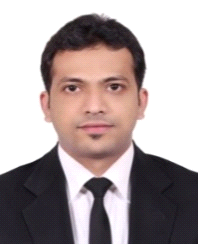 MOHAMMED.355886@2freemail.com  MS DYNAMICS NAVISION TECHNO-FUNCTIONAL SUPPORTA talented Navision Techno-Functional support Executive seeking to work in a friendly environment where I can   freely contribute my skills in Dynamic NAVISION ERPCORE COMPETENCIES3+ years of experience in ERP software (Microsoft Dynamics Navision, Ls Retail 2009&2015)Implementation, Maintenance and Support of ERPMigration of ERP and NAV systemsExperience of implementing and support of Financials, Sales Order/ Purchase Order Processing / Inventory/ HR and F&BExperience in programming, development, testing, Implementation, training and support functionsExcellent Business Analysis skills including writing of Functional Specifications and Training ManualsERP Retail setup for the outletsImplemented ERP on 10 different companies with Outlets at different intervalsClient requirement analysis, system analysis, documentation and database designingPROFESSIONAL EXPERIENCESNAVISION ERP SUPPORT,ALFAHIM AVENUE GROUP,Dubai. UAE (From March 2013 to Oct 2016)Provided assistance in migration of ERP and NAV systems.Implementation & Support of Microsoft Dynamics Navision in Retail and Distribution Domain.Configure the companies, Customized, Testing and Go Live. POS Store Roll out and support.Installation of ERP software on client sites and Support the Users in Navision processes.Responsible for Technical/Functional support of ERP Modules Order Processing/ Sales/ Distribution/ Inventory Control/ Accounts Management/ HR and Food&Beverage. Executed on-site support services and provided delivery of quality solutions.Preparation of Reports.Managing and monitoring of backups in multiple locations.Hands on Experience in Desktop\Laptop support.Hands on support for System & Network to end userCOMPLETED PROJECTS.Project One: MS Dynamic NAV Implementation in ALFAHIM MILLENIUM INVESTMENT LLC a Dubai based companyModules  – [Financial Management, Payables, Receivables, Inventory, Fixed Assets, Point Of Sales,   Purchase, Sales and Marketing]Roles     - Requirement Analysis, Functional Requirement Mapping, Customization, Data Porting for Master Data and Opening Balances. Training for Key Users, Auto Backup Setup for MS SQL serverProduct/s Implemented:  NAV 2015 Role Tailored Client (RTC) & LS Retail NAV 2015 Classic , MS SQL Server 2014 and Dot Net Utilities                                  Implementation Locations: Multiple (Head Office, Warehouses and Stores)Project Two: MS Dynamic NAV Implementation in INBEATY Distribution LLC a Dubai based companyModules – [Financial Management, Payables, Receivables, Inventory, Fixed Assets, Point Of Sales,   Purchase, Sales and Marketing]Roles     - Requirement Analysis, Functional Requirement Mapping, Customization, Data Porting for Master Data and Opening Balances. Training for Key Users, Auto Backup Setup for MS SQL serverProduct/s Implemented:  NAV 2015 Role Tailored Client (RTC) & LS RetailNAV 2015 Classic ,MS SQL Server 2014 and Dot Net Utilities                                     Implementation Locations: Multiple (Head Office, Warehouses and Stores)Project Three: MS Dynamic NAV Implementation in IMC Middle East Gifts trading a Dubai based companyModules  – [Financial Management, Payables, Receivables, Inventory, Fixed Assets, Point Of Sales,   Purchase, Sales and Marketing]Roles     - Requirement Analysis, Functional Requirement Mapping, Customization, Data Porting for Master Data and Opening Balances. Training for Key Users, Auto Backup Setup for MS SQL serverProduct/s Implemented:  NAV 2009 Role Tailored Client (RTC) & LS Retail NAV 2009 Classic ,MS SQL Server 2008 and Dot Net Utilities                                     Implementation Locations: Multiple (Head Office, Warehouses and Stores)Project Four: MS Dynamic NAV Implementation in Alfahim Delights a Dubai based companyModules  – [F&B, Financial Management, Payables, Receivables, Inventory, Fixed Assets, Point Of Sales,   Purchase, Sales and Marketing]Roles     - Requirement Analysis, Functional Requirement Mapping, Customization, Data Porting for Master Data and Opening Balances. Training for Key Users, Auto Backup Setup for MS SQL serverProduct/s Implemented:  NAV 2015 Role Tailored Client (RTC) & LS Retail NAV 2015 Classic ,MS SQL Server 2008 and Dot Net Utilities                                     EDUCATION:         Bachelor of Engineering Degree in Computer ScienceTRAININGS / WORKSHOPSMicrosoft Dynamics NAV 2009 & 2015Administration & Configuration (RTC & Classic)MS SQL Server 2005 server  , MS SQL server 2008 server and MS SQL server 2014 server Microsoft Visual Studio 2012.TECHNICAL SKILLSSoftware                     	:MS Dynamics NAV 09&15 , MS OFFICE 2007 , 2010 and 2013Web Technologies    	:HTML and VB.NETOperating Systems  	:Windows(2008 Server, 10, 8, 7 , 2003, 2000, XP) , IOS , AndroidLanguages               	:C, Java, Dot Net and HtmlDatabase                           :MS SQL ,Oracle 9i DECLARATION:I hereby declare that the above mentioned statements and details are true and correct to the best of my knowledge.Mohammed 